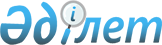 "Мұнай-газ және энергетика салаларын дамыту жөнінде ведомствоаралық комиссия құру туралы" Қазақстан Республикасы Үкіметінің 2007 жылғы 21 тамыздағы № 725 қаулысына өзгеріс енгізу туралы
					
			Күшін жойған
			
			
		
					Қазақстан Республикасы Үкіметінің 2012 жылғы 7 сәуірдегі № 431 Қаулысы. Күші жойылды - Қазақстан Республикасы Yкiметiнiң 2017 жылғы 9 маусымдағы № 357 қаулысымен (алғашқы ресми жарияланған күнінен бастап қолданысқа енгізіледі)
      Ескерту. Күші жойылды - ҚР Үкіметінің 09.06.2017 № 357 қаулысымен (алғашқы ресми жарияланған күнінен бастап қолданысқа енгізіледі).
      Қазақстан Республикасының Үкіметі ҚАУЛЫ ЕТЕДІ:
      1. "Мұнай-газ және энергетика салаларын дамыту жөнінде ведомствоаралық комиссия құру туралы" Қазақстан Республикасы Үкіметінің 2007 жылғы 21 тамыздағы № 725 қаулысына мынадай өзгеріс енгізілсін:
      көрсетілген қаулымен бекітілген Мұнай-газ және энергетика салаларын дамыту жөніндегі ведомствоаралық комиссияның құрамы осы қаулының қосымшасына сәйкес жаңа редакцияда жазылсын.
      2. Осы қаулы қол қойылған күнінен бастап қолданысқа енгізіледі. Мұнай-газ және энергетика салаларын дамыту жөніндегі
ведомствоаралық комиссияның құрамы
      Мәсімов                       - Қазақстан Республикасының
      Кәрім Қажымқанұлы               Премьер-Министрі, төраға
      Мыңбаев                       - Қазақстан Республикасының Мұнай және
      Сауат Мұхаметбайұлы             газ министрі, төрағаның орынбасары 
      Толымбаев                     - Қазақстан Республикасының Мұнай және
      Берік Зиябекұлы                 газ вице-министрі, хатшы
      Сұлтанов                      - Қазақстан Республикасы Президентінің
      Бақыт Тұрлыханұлы               Әкімшілігі Басшысының орынбасары
      Исекешев                      - Қазақстан Республикасының Индустрия
      Әсет Өрентайұлы                 және жаңа технологиялар министрі
      Әбдіқалықова                  - Қазақстан Республикасының Еңбек және
      Гүлшара Наушақызы               халықты әлеуметтік қорғау министрі
      Қаппаров                      - Қазақстан Республикасының Қоршаған
      Нұрлан Жамбылұлы                ортаны қорғау министрі
      Жәмішев                       - Қазақстан Республикасының Қаржы
      Болат Бидахметұлы               министрі
      Жұмағұлов                     - Қазақстан Республикасының Білім және
      Бақытжан Тұрсынұлы              ғылым министрі
      Жұмағалиев                    - Қазақстан Республикасының Көлік және
      Асқар Қуанышұлы                 коммуникация министрі
      Сағынтаев                     - Қазақстан Республикасының
      Бақытжан Әбдірұлы               Экономикалық даму және сауда
                                      министрі
      Кайырбекова                   - Қазақстан Республикасының Денсаулық
      Салидат Зекенқызы               сақтау министрі
      Имашев                        - Қазақстан Республикасының Әділет
      Берік Мәжитұлы                  министрі
      Оспанов                       - Қазақстан Республикасы Табиғи
      Мұрат Мағауияұлы                монополияларды реттеу агенттігінің
                                      төрағасы
      Отаров                        - Қазақстан Республикасы Жер
      Қадырхан Махмұдұлы              ресурстарын басқару агенттігінің
                                      төрағасы
      Мұхамеджанов                  - Маңғыстау облысының әкімі
      Бауыржан Әлімұлы
      Рысқалиев                     - Атырау облысының әкімі
      Бергей Сәулебайұлы
      Шөкеев                        - "Самұрық-Қазына" ұлттық әл-ауқат
      Өмірзақ Естайұлы                қоры" акционерлік қоғамының Басқарма
                                      төрағасы (келісім бойынша)
      Құлыбаев                      - "KazEnergy" мұнай-газ және
      Тимур Асқарұлы                  энергетика кешені ұйымдарының
                                      қазақстандық қауымдастығының
                                      төрағасы (келісім бойынша)
      Қиынов                        - "ҚазМұнайГаз" ұлттық компаниясы"
      Ләззат Кетебайұлы               акционерлік қоғамының Басқарма
                                      төрағасы (келісім бойынша)
      Қажиев                        - "KEGOC" электр желілерін басқару
      Бақытжан Төлеуқажыұлы           жөніндегі қазақстандық компания"
                                      акционерлік қоғамының Басқарма
                                      төрағасы (келісім бойынша)
      Сәлімгереев                   - "Самұрық-Қазына" ұлттық әл-ауқат
      Мәлік Жаңабайұлы                қоры" акционерлік қоғамының
                                      атқарушы директоры (келісім
                                      бойынша)
      Сәтқалиев                     - "Самұрық-Энерго" акционерлік
      Алмасадам Майданұлы             қоғамының Басқарма төрағасы
                                      (келісім бойынша)
					© 2012. Қазақстан Республикасы Әділет министрлігінің «Қазақстан Республикасының Заңнама және құқықтық ақпарат институты» ШЖҚ РМК
				
Қазақстан Республикасының
Премьер-Министрі
К. МәсімовҚазақстан Республикасы
Үкіметінің
2012 жылғы 7 сәуірдегі
№ 431 қаулысына
қосымшаҚазақстан Республикасы
Үкіметінің
2007 жылғы 21 тамыздағы
№ 725 қаулысымен
бекітілген